Förderung von beruflichen Aus- und Weiterbildungen: 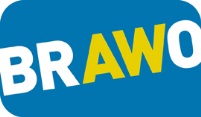 Das Projekt BRAWOAntragsformular für Unternehmen und SelbstständigeAlle Infos zu den BRAWO-Kriterien können im Regelwerk auf www.brawo.be (-> Downloads) eingesehen werden.I. AUSSCHLUSSKRITERIEN (bitte ankreuzen)- Ist Ihr Unternehmen ein Unternehmen des öffentlichen Dienstes?	 Ja         Nein- Handelt es sich bei der beantragten Weiterbildung  um eine Weiterbildung bei einem Vertragspartner des Unternehmens  bzw. um eine produktbezogene Weiterbildung?	 Ja         Nein- Handelt es sich bei der Weiterbildung um einen Kongress,	 eine Messe, eine Konferenz, Tagung oder Vortrag ?	 Ja         Nein- Handelt es sich bei der Weiterbildung um eine  gesetzlich vorgeschriebene Weiterbildung?	 Ja         Nein- Wird diese Weiterbildung im Rahmen der eventuell 	 zu leistenden Pflichtweiterbildungsstunden bzw. –punkte  geltend gemacht? (nur bestimmte Berufsgruppen betroffen)	 Ja         Nein- Erhält Ihr Mitarbeiter oder Ihr Unternehmen für diese Weiterbildung:Chèques-Formation?	 Ja         NeinBildungsschecks (NRW)?	 Ja         Nein Betriebsbeihilfen des Arbeitsamtes?	 Ja         Nein     Andere öffentliche Zuschüsse (EU, DG, usw.)?	 Ja         NeinII. ANGABEN ZUM ANTRAGSTELLER/IN (= ZUSCHUSSEMPFÄNGER/IN) III. ANGABEN ZUM WEITERBILDUNGSBESUCHER/IN IV. ANGABEN ZUR WEITERBILDUNG (bitte ausfüllen)V. DAUER der WeiterbildungHandelt es sich um eine Weiterbildung, die länger als 12 Monate dauert?        Nein		Start der Weiterbildung: 	/	/			Ende der Weiterbildung: 	/	/		 JaHandelt es sich um eine nebenberufliche Ausbildung/Studium, muss der Antrag pro Ausbildungs- bzw. pro Studienjahr eingereicht werden. 		Start der Weiterbildung: 	/	/			Ende der Weiterbildung: 	/	/	Handelt es sich um eine Ausbildung, die in mehrere Module aufgeteilt ist und über einen Zeitraum von 12 Monaten hinausgeht, muss pro Zeitspanne von 12 Monaten ein Antrag eingereicht werden. 		Start der Weiterbildung: 	/	/			Ende der Weiterbildung: 	/	/	VI. KOSTEN DER WEITERBILDUNG (Hochschätzung)Die unterzeichnende Person bestätigt hiermit die Richtigkeit und die Vollständigkeit der Angaben. Dem Ministerium der DG vorbehalten:Förderung von beruflichen Aus- und Weiterbildungen: Das Projekt BRAWOAntragsformularAllgemeine HinweiseDer vollständig ausgefüllte Antrag muss dem Ministerium vor Beginn der Weiterbildung vorliegen.Dem Antrag muss das ausführliche Programm der Weiterbildung beigelegt werden. Daraus müssen die Angaben zu Beginn, Ende, Inhalt, Zielpublikum und Preis der Weiterbildung hervorgehen. Jegliche Änderung in Bezug auf den gestellten Antrag muss dem Ministerium der Deutschsprachigen Gemeinschaft schriftlich mitgeteilt werden.Bitte senden Sie das ausgefüllte Formular zurück an folgende Adresse:Ministerium der Deutschsprachigen GemeinschaftBRAWODoris Schoffers Gospertstraße 14700 EupenOder per Mail an brawo@dgov.be Sie haben Fragen zur Antragstellung?Frau Doris Schoffers steht Ihnen beratend zur Seite:Tel. 0032 (0) 87/596 386E-Mail: brawo@dgov.be  (Dem Ministerium der DG vorbehalten)	Eingangsdatum:      	Antragsnummer:      Arbeitgeber/inArbeitgeber/inMehrwertsteuernummer:(wenn vorhanden)Mehrwertsteuernummer:(wenn vorhanden)Nr. der paritätischen Kommission:Nr. der paritätischen Kommission:Nr. der paritätischen Kommission:Selbstständige/rSelbstständige/rMehrwertsteuernummer:Mehrwertsteuernummer:Freiberufler/inFreiberufler/inMehrwertsteuernummer:(wenn vorhanden)Mehrwertsteuernummer:(wenn vorhanden)Name des Unternehmens:      Name des Unternehmens:      Name des Unternehmens:      Name des Unternehmens:      Name des Unternehmens:      Name des Unternehmens:      Name des Unternehmens:      In welchem Sektor ist das Unternehmen tätig?      In welchem Sektor ist das Unternehmen tätig?      In welchem Sektor ist das Unternehmen tätig?      In welchem Sektor ist das Unternehmen tätig?      In welchem Sektor ist das Unternehmen tätig?      In welchem Sektor ist das Unternehmen tätig?      In welchem Sektor ist das Unternehmen tätig?      Kontaktperson:                                                                   Kontaktperson:                                                                   Kontaktperson:                                                                   Kontaktperson:                                                                   Kontaktperson:                                                                   Kontaktperson:                                                                   Kontaktperson:                                                                   E-Mail:      E-Mail:      E-Mail:      E-Mail:      Telefon:     Telefon:     Telefon:     Webseite des Unternehmens: Webseite des Unternehmens: Webseite des Unternehmens: Webseite des Unternehmens: Webseite des Unternehmens: Webseite des Unternehmens: Webseite des Unternehmens: Straße:      Straße:      Postleitzahl und Ort :Postleitzahl und Ort :Postleitzahl und Ort :Postleitzahl und Ort :Postleitzahl und Ort :Postleitzahl und Ort :Postleitzahl und Ort :IBAN:      IBAN:      IBAN:      IBAN:      IBAN:      IBAN:      IBAN:      BIC:      BIC:      BIC:      BIC:      BIC:      BIC:      BIC:      Kontoinhaber:     Kontoinhaber:     Kontoinhaber:     Kontoinhaber:     Kontoinhaber:     Kontoinhaber:     Kontoinhaber:     Erhält Ihr Unternehmen für diese Weiterbildung Zuschüsse seitens eines Sektorenfonds? Ja                  NeinName des Sektorenfonds:      Höhe des Zuschusses:Name und Vorname des Weiterbildungsbesuchers:Name und Vorname des Weiterbildungsbesuchers:Name und Vorname des Weiterbildungsbesuchers:Name und Vorname des Weiterbildungsbesuchers:Name und Vorname des Weiterbildungsbesuchers:Name und Vorname des Weiterbildungsbesuchers:Geschlecht:Geschlecht:Geschlecht: männlich     weiblich männlich     weiblich männlich     weiblichStraße:Postleitzahl:Postleitzahl:Ort und Land:     Ort und Land:     Telefon:     Telefon:     Telefon:     Telefon:     E-Mail:      E-Mail:      Geburtsdatum:     Geburtsdatum:     Geburtsdatum:     Geburtsdatum:     Nationalregisternummer:     Nationalregisternummer:     Nationalität:                   Nationalität:                   Nationalität:                   Nationalität:                   Nationalität:                   Nationalität:                   Abgeschlossene höchste Berufsausbildung / Studium:Primarschule	LehreSekundarschule Unterstufe	MeisterSekundarschule Oberstufe                             	HochschuleUniversitätSonstiges:      Welche Funktion besetzt der Weiterbildungsbesucher im Betrieb?Abgeschlossene höchste Berufsausbildung / Studium:Primarschule	LehreSekundarschule Unterstufe	MeisterSekundarschule Oberstufe                             	HochschuleUniversitätSonstiges:      Welche Funktion besetzt der Weiterbildungsbesucher im Betrieb?Abgeschlossene höchste Berufsausbildung / Studium:Primarschule	LehreSekundarschule Unterstufe	MeisterSekundarschule Oberstufe                             	HochschuleUniversitätSonstiges:      Welche Funktion besetzt der Weiterbildungsbesucher im Betrieb?Abgeschlossene höchste Berufsausbildung / Studium:Primarschule	LehreSekundarschule Unterstufe	MeisterSekundarschule Oberstufe                             	HochschuleUniversitätSonstiges:      Welche Funktion besetzt der Weiterbildungsbesucher im Betrieb?Abgeschlossene höchste Berufsausbildung / Studium:Primarschule	LehreSekundarschule Unterstufe	MeisterSekundarschule Oberstufe                             	HochschuleUniversitätSonstiges:      Welche Funktion besetzt der Weiterbildungsbesucher im Betrieb?Abgeschlossene höchste Berufsausbildung / Studium:Primarschule	LehreSekundarschule Unterstufe	MeisterSekundarschule Oberstufe                             	HochschuleUniversitätSonstiges:      Welche Funktion besetzt der Weiterbildungsbesucher im Betrieb?Bezuschusste(r) Vertragsarbeitnehmer/in? : Bezuschusste(r) Vertragsarbeitnehmer/in? : Bezuschusste(r) Vertragsarbeitnehmer/in? : Bezuschusste(r) Vertragsarbeitnehmer/in? : Bezuschusste(r) Vertragsarbeitnehmer/in? :  Ja            NeinTitel der Weiterbildung:Titel der Weiterbildung:Titel der Weiterbildung:Name der Weiterbildungseinrichtung:Name der Weiterbildungseinrichtung:Name der Weiterbildungseinrichtung:Name der Weiterbildungseinrichtung:Name der Weiterbildungseinrichtung:Straße:Postleitzahl:Postleitzahl:Ort und Land:Ort und Land:Weiterbildungsort:      Webseite der Weiterbildungseinrichtung:      Weiterbildungsort:      Webseite der Weiterbildungseinrichtung:      Weiterbildungsort:      Webseite der Weiterbildungseinrichtung:      Weiterbildungsort:      Webseite der Weiterbildungseinrichtung:      Weiterbildungsort:      Webseite der Weiterbildungseinrichtung:      Weiterbildungsort:      Webseite der Weiterbildungseinrichtung:      Weiterbildungsort:      Webseite der Weiterbildungseinrichtung:      Bitte erläutern Sie hier warum der/die Mitarbeiter(in) an dieser Weiterbildung teilnehmen möchte/soll: Bitte erläutern Sie hier warum der/die Mitarbeiter(in) an dieser Weiterbildung teilnehmen möchte/soll: Bitte erläutern Sie hier warum der/die Mitarbeiter(in) an dieser Weiterbildung teilnehmen möchte/soll: Bitte erläutern Sie hier warum der/die Mitarbeiter(in) an dieser Weiterbildung teilnehmen möchte/soll: Bitte erläutern Sie hier warum der/die Mitarbeiter(in) an dieser Weiterbildung teilnehmen möchte/soll: Bitte erläutern Sie hier warum der/die Mitarbeiter(in) an dieser Weiterbildung teilnehmen möchte/soll: Bitte erläutern Sie hier warum der/die Mitarbeiter(in) an dieser Weiterbildung teilnehmen möchte/soll: Bitte erläutern Sie hier warum der/die Mitarbeiter(in) an dieser Weiterbildung teilnehmen möchte/soll: EinschreibegebührenEURPrüfungsgebührenEURFachmedienEURFahrtkosten2 (Anzahl Km      X 0,3653 €)EURFlugkostenEURÖffentliche VerkehrsmittelEURÜbernachtungskostenEURKinderbetreuungskostenEURÄrztliche UntersuchungEURGesamtkostenEURDatum:Unterschrift: Genehmigung für den Zeitraum vom                      bis zum                                Maximaler Zuschuss:                         EUR Absage Begründung:Datum und Unterschrift der zuständigen Sachbearbeiterin: 